P5A Homework ActivitiesWeek Beginning: 20/11/23Monday – Thursday       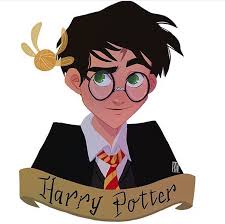 Try to work on some homework tasks each night. You can fit them in around your family schedule. Return your jotters to school on a Friday please. SPELLING : Spelling Test in class for this week’s spelling words.  1.Write them out 3 times across the page.2. Use each word to create sentences. Remember to use capital letters and full stops.Challenge: try to write sentences using some of our practised punctuation e. ? ! , ‘ “ “.3. Write out your words using different lettering- e.g. fancy, wavy, capitals,bones,bubble writingREADING & COMPREHENSIONBugClub-read and complete the allocated class book.Red Stars-	 Big CatsBlue Stars- 	 Caring For PetsGreen Stars-	Birthdays Around The World  NUMERACY Try out some simple addition and complete the fitness challenge. Keep fit and have some fun!https://watchkin.com/523621234c Check out these Subtraction Videos.https://watchkin.com/a6786c9c10 Subtraction TUhttps://watchkin.com/f3733d010d Subtraction HTUUse the multiplication table and link to this game and songs to practice your times tables for your Ninja Challenge.https://www.timestables.co.uk/games/  You can practice on this too.https://www.youtube.com/watch?v=oPINS56lDes  Multiplication Songs for Children (Official Video) Multiply Numbers 1 through 12 for Kids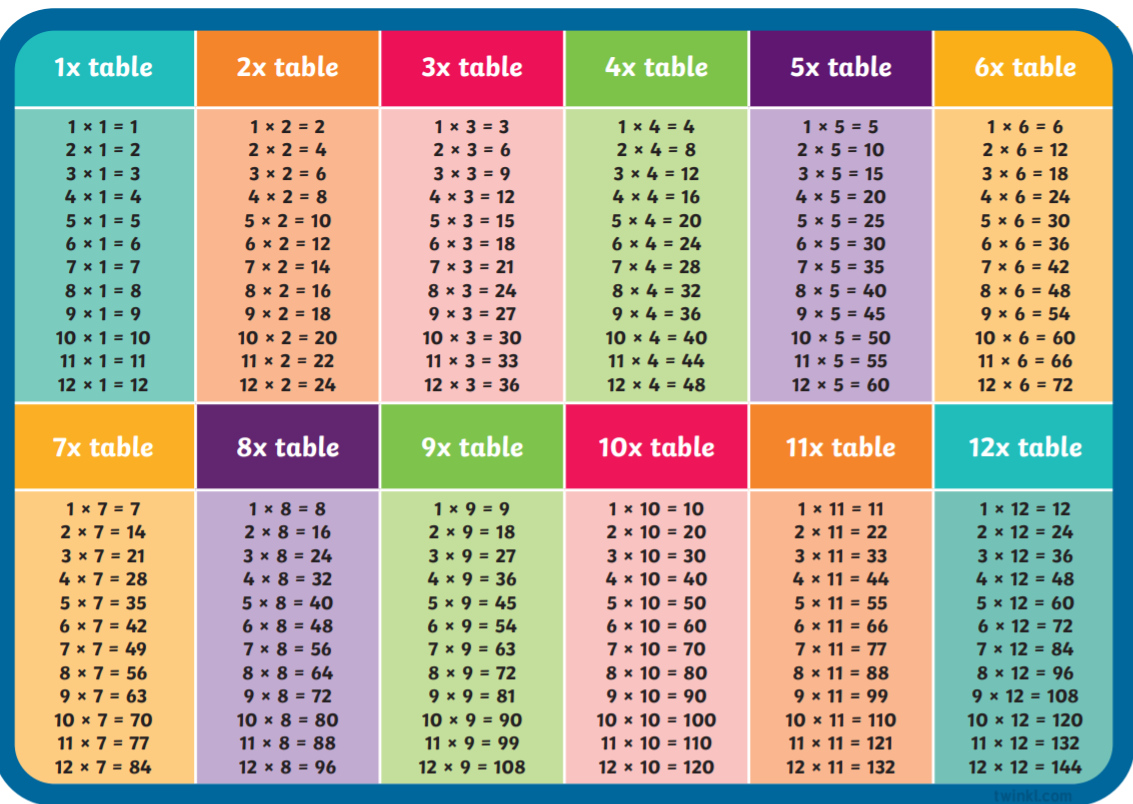 Group 1Group 2Group 3   magnificentfaithfully aftercaredaffodils difficulties offeringtelephonephotography phonemephotocopier crafty  familyface traffic raffleofficegraphphotophotograph pheasantgrangringrip grillpramproppresstram trap trip 